工作紙一：我會寫：（描述物件的形容詞）工作紙二：鞏固練習-運用所學詞語來形容以下的事物。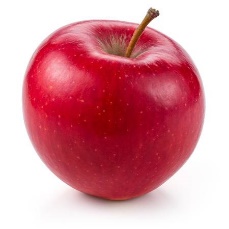 1._________________（形容顏色的詞語）的蘋果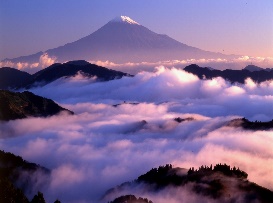 2._________________（形容大小的詞語）的山峰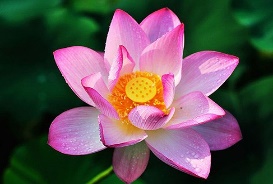 3._________________（形容氣味的詞語）的花朵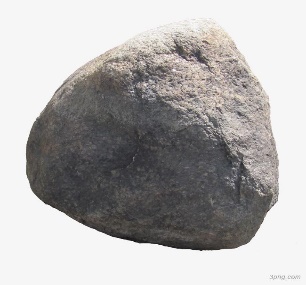 4._________________（形容觸感的詞語）的石頭叮咚油甜輕滾豔